Testové otázky – SVALOVÁ SOUSTAVAOdpovědi označ červenou barvou a vyplněný test mi pošli do 10. 5. 2020 na kovalcikt@zsnadrazni.eu Vše jsme spolu probírali, takže by to měla být pro tebe hračka. Pokud nevíš, pomůže ti sešit, učebnice, interenet.1. Kolik % hmotnosti z těla tvoří svalstvo?a)  20-25 %	b) 35-45%	c) 50-65%2. Čím se upínají svaly na kost? .....................................................Do tabulky dopiš rozdělení svalstva :Z čeho získávají svaly energii?Popiš části kosterního svalu: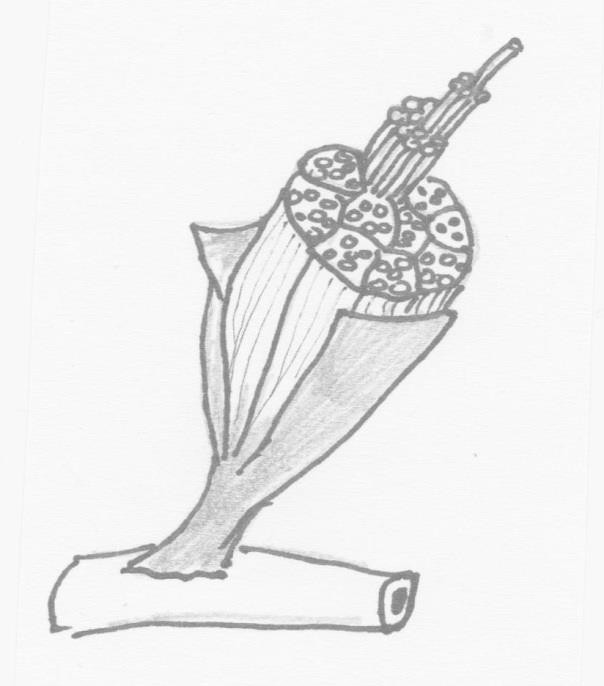 Které svaly se uplatňují při mluvení nebo kousání?Které svaly se zúčastňují dýchání?Které svaly zajišťují vzpřímený postoj?Který sval je v lidském těle největší?Na obrázku urči tyto svaly:dvojhlavý pažní	b) hýžďový sval	c) velký prsní sval	d) přímý břišní svale) čtyřhlavý stehenní	f) trapézový sval	g) krejčovský sval	h)deltový sval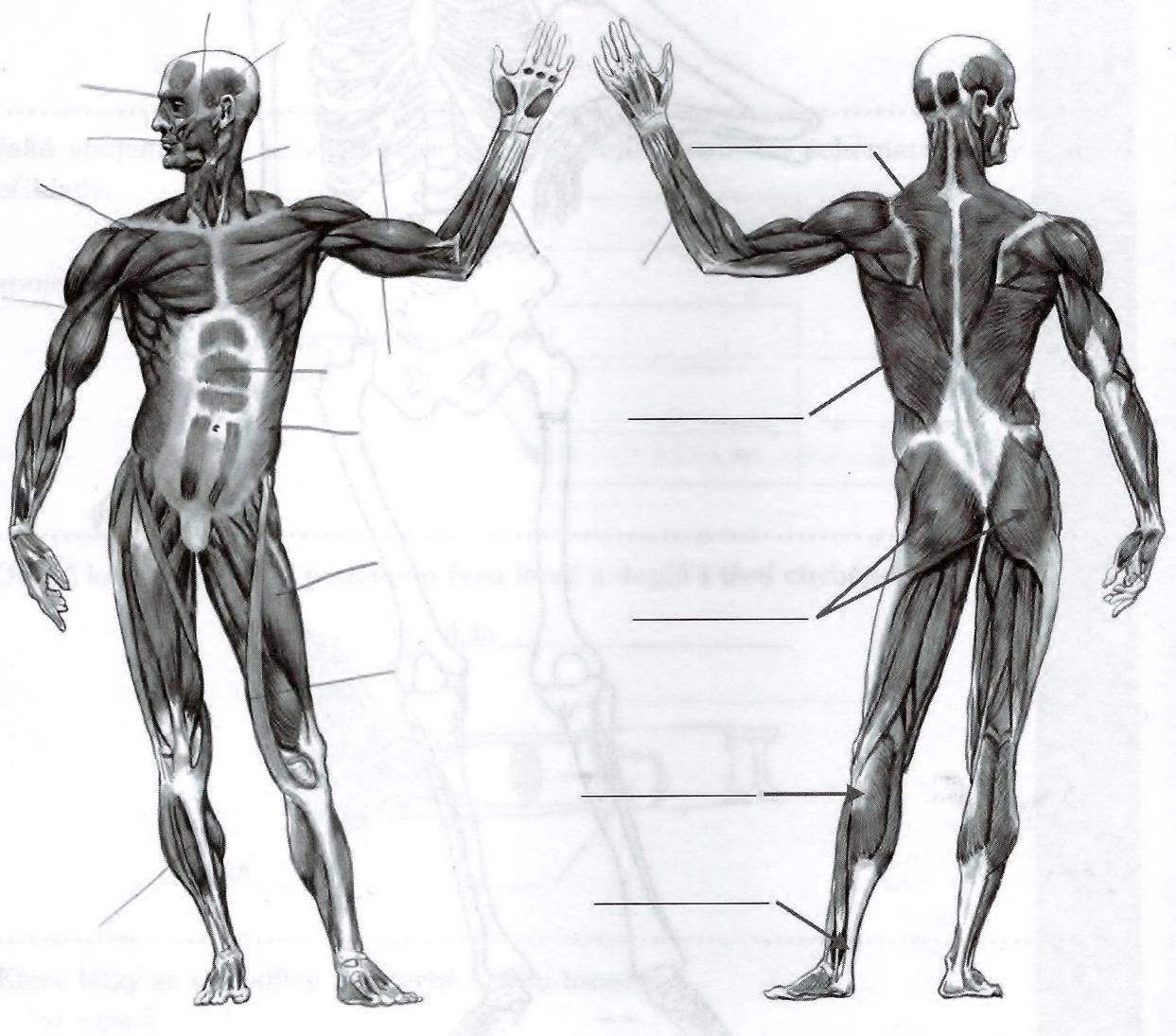 Druh svalstvaKde se nacházíOvlivnitelnostnaší vůli (ano, ne)